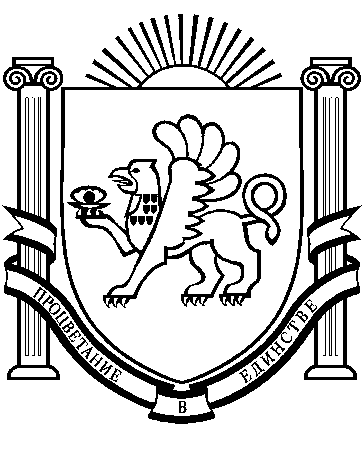 РЕСПУБЛИКА    КРЫМ                                                                                  РАЗДОЛЬНЕНСКИЙ    РАЙОН                                                                                              БОТАНИЧЕСКИЙ   СЕЛЬСКИЙ    СОВЕТ67-е заседание 1 созываРЕШЕНИЕ25 мая   2018 года                    с. Ботаническое                                    №  56                                             О снятии дисциплинарного взысканияс Власевской М.А.  Заслушав информацию Власевской М.А., председателя Ботанического сельского совета – главы администрации Ботанического сельского поселения, об устранении нарушений законодательства в жилищно-коммунальной сфере, законодательства о местном самоуправлении, учитывая, что ранее отмеченные недостатки устранены, руководствуясь Федеральным законом от 06.10.2003 г. №131-ФЗ «Об общих принципах организации местного самоуправления в Российской Федерации», ст.194 Трудового кодекса Российской Федерации, Уставом муниципального образования Ботанического сельское поселение Раздольненского района Республики Крым, Ботанический сельский советРЕШИЛ:Снять с Власевской Милы Анатольевны, председателя Ботанического сельского совета – главы администрации Ботанического сельского поселения, ранее наложенное дисциплинарное взыскание в виде замечания (решения 66 заседания Ботанического сельского совета от 24.04.2018 № 26; от 24.04.2018 № 27; от 24.04.2018 № 28; от 24.04.2018 № 29 от 24.04.2018 № 30; от 24.04.2018 № 31; от 24.04.2018 № 32; от 24.04.2018 № 33).Настоящее решение вступает в силу с момента его принятия.Обнародовать настоящее решение на информационном стенде администрации сельского поселения и в местах массового пребывания людей.Председатель Ботаническогосельского совета – глава администрации Ботанического сельского поселения                                             М.А. Власевская                                                                     